IV. Refutaciones a las acusaciones «comunes» de la BibliaLa Biblia está llena de mitos. La Biblia entra en conflicto con la ciencia. La Biblia está llena de contradicciones.La Biblia no es históricamente exacta.Recursos: Lee Strobel, El caso de Cristo, El caso de la feR.C. Sproul, Reason to Believe (Razón  para creer) J. I. Packer, Fundamentalism and the Word of God (El fundamentalismo y la Palabra de Dios)C.S. Lewis, Mero CristianismoB. B. Warfield, The Inspiration and Authority of the Bible (La inspiración y autoridad de la Biblia)John Wenham, Christ and the Bible (Cristo y la Biblia)Josh McDowell, New Evidence That Demands a Verdict (Nueva evidencia que exige un veredicto), A Ready Defense (Una defensa lista)Norm Geisler, When Critics Ask (Cuando los críticos preguntan)William Lane Craig, una serie de libros y artículosF.F. Bruce, una serie de libros y artículosJ.P. Moreland, una serie de libros y artículosRavi Zacharias, una serie de libros y artículosPrimera edición en español: 2019Copyright © 2019 por 9Marks para esta versión españolaSeminario Básico—Apologética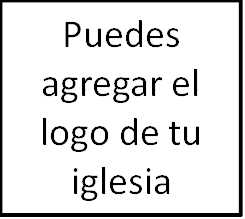 Clase 4: La confiabilidad de las EscriturasIntroducciónEs imposible responder satisfactoriamente las preguntas legítimas que puedan tener los participantes en un solo y breve seminario básico.I. ¿De dónde proviene la Biblia?La Biblia vino de Dios, por el Espíritu Santo a través de hombres para la humanidad.Los 66 libros de la Biblia son conocidos como el _____________, que quiere decir ______________.Criterios de canonicidadOrigen _________________.Aceptación _________________.Uso ________________. Mensaje _________________.II. ¿De qué manera ven los cristianos el uso de las Escrituras en la apologética cristiana?La autoridad final de los cristianos es la Palabra de DiosLos cristianos aceptan la revelación de Dios de sí mismo a través de ____________. Como la palabra de Dios, la Biblia es el estándar supremo de ____________. Las personas no cristianas no reconocen la autoridad de la Palabra de DiosPero los cristianos deberían usar las Escrituras como parte de su apologética cristianaUsar las Escrituras desafía la idea posmoderna de que _________________.  La Escritura siempre es _____________. Las Escrituras contienen en muchos lugares sus propios argumentos para la __________ de sus afirmaciones.III. Como apologistas cristianos, ¿cómo explicamos por qué creemos que la Biblia es verdadera?1) Los documentos del Nuevo Testamento son confiables y creíbles históricamente.A. Unidad del mensajeB. Consistencia internaMarco:La Escritura es siempre cierta, pero no siempre ________________.La primera y la segunda causa no se excluyen _________________.No sostengas lo que la Biblia no afirma  __________________. Relatos distintos no implican _______________________.C. Consistencia externa2) El carácter de Jesús se muestra como digno de confianzaMentirosoLunáticoLeyendaSeñor3) Jesús afirma que el Antiguo y el Nuevo Testamento eran la Palabra de DiosEl Antiguo Testamento(Juan 10:34, Mateo 22, profecía del Antiguo Testamento, Mateo 19, Romanos 1)El Nuevo Testamento(Juan 7:16, Mateo 24:35, Mateo 7:29, Mateo 10:19-20, Juan 14:26, Juan 16:12-13, Hechos 1:8)